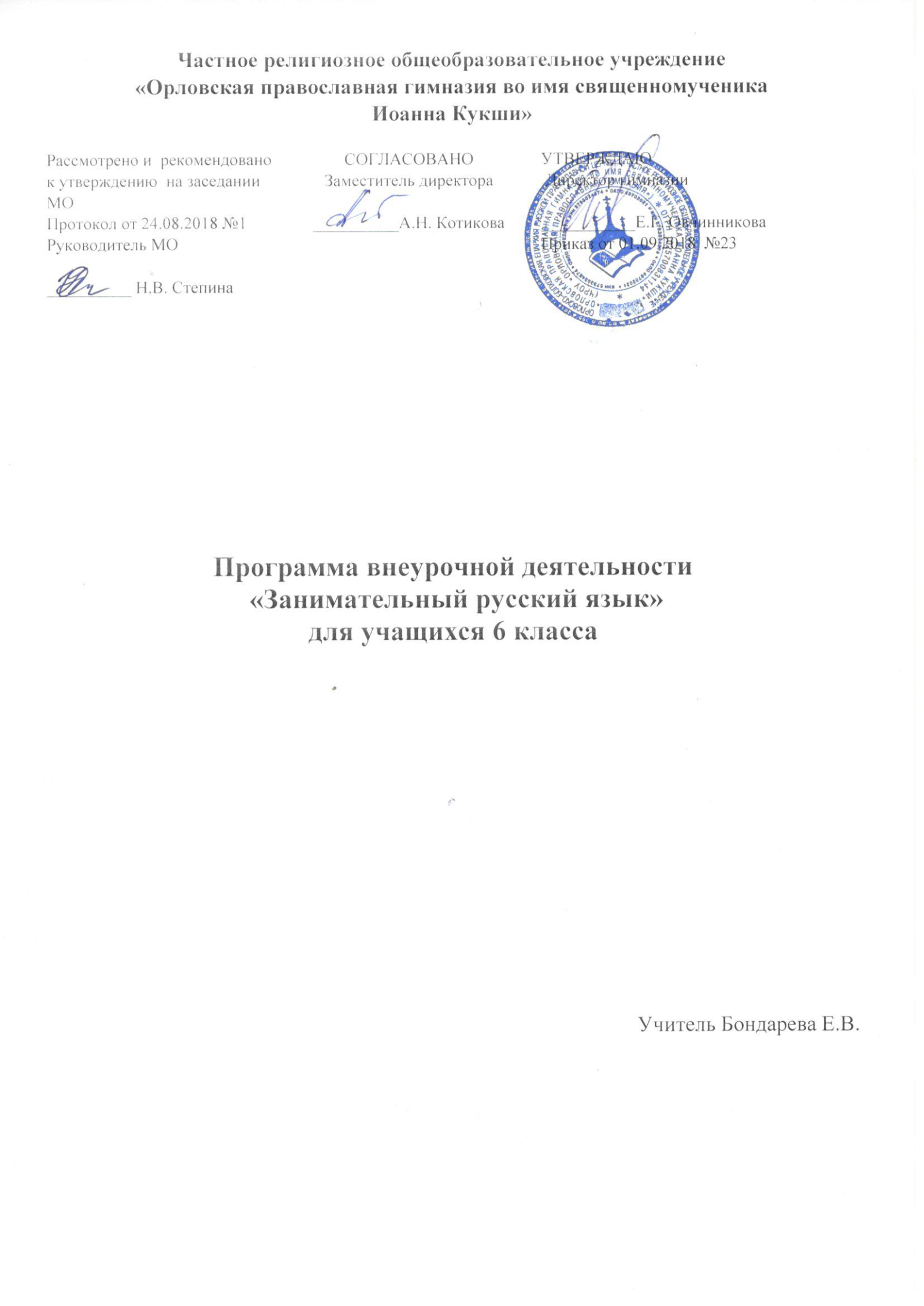 Программа внеурочной деятельности «Занимательный русский язык» для учащихся 6 классаРабочая программа внеурочной деятельности «Занимательный русский язык» для обучающихся 6 класса составлена на основе ФГОС, Примерной программы по русскому языку, направленных на развитие речевой и мыслительной деятельности, коммуникативных умений и навыков, обеспечивающих свободное владение русским литературным языком в разных сферах и ситуациях общения; готовности и способности к речевому взаимодействию и взаимопониманию; потребности в речевом самоусовершенствовании.В основе построения данной программы лежит идея гуманизации образования, соответствующая представлениям о целях школьного образования и ставящая в центр внимания личность ученика, его интересы и способности. В обучении и общем развитии обучающихся основной образовательной программы основного общего образования предмету «Русский язык» принадлежит немаловажная роль: совершенствование видов речевой деятельности (аудирования, чтения, говорения и письма); понимание определяющей роли языка в развитии интеллектуальных и творческих способностей личности, в процессе образования и самообразования; использование коммуникативно-эстетических возможностей русского языка; обогащение активного и потенциального словарного запаса, расширение объёма используемых в речи грамматических средств для свободного выражения мыслей и чувств адекватно ситуации и стилю общения; овладение основными стилистическими ресурсами лексики и фразеологии языка, основными нормами литературного языка (орфоэпическими, лексическими, грамматическими, орфографическими, пунктуационными), нормами речевого этикета; стремление к речевому самосовершенствованию; формирование ответственности за языковую культуру как общечеловеческую.Цель программы достигается в результате решения ряда взаимосвязанных между собой задач:1. познакомить с основными этапами в развитии языка;2. формировать навыки, необходимые для общения бытового и делового;3. пробудить потребность у обучающихся к формированию яркой и выразительной устной и письменной речи;4. способствовать формированию и развитию у учащихся разносторонних интересов, культуры мышления;5. способствовать развитию смекалки и сообразительности.6. создать условия для учебно-исследовательской и проектной деятельности обучающихся, а также их самостоятельной работы по развитию речи.Место курса в учебном плане        Программа рассчитана для внеурочной деятельности обучающихся 6 классов. Всего 35ч., по одному часу в неделю внеаудиторного времени.Планируемые результатыЛичностные: развитие любви и уважения к Отечеству, его языку и культуре; понимание роли слова, русского языка в формировании и выражении мыслей и чувств, самовыражения и развития творческих способностей; формирование коммуникативной компетентности в общении и сотрудничестве со сверстниками, детьми старшего и младшего возраста, взрослыми в процессе образовательной, общественно полезной, учебно-исследовательской, творческой и других видов деятельности.Метапредметные: развивать мотивы и интересы познавательной деятельности; владение основами самоконтроля, самооценки, принятия решений и осуществления сознательного выбора в познавательной деятельности; умение осознанно использовать речевые средства в соответствии с задачей коммуникации для выражения своих чувств, мыслей и потребностей; владение устной и письменной речью, монологической контекстной речью.Предметные: знать/ понимать/ уметь· владеть качествами хорошей речи (точность, логичность, чистота, выразительность, уместность, богатство);· моделировать речевое поведение в соответствии с задачами общения;· расширять сведения о нормах речевого поведения в различных сферах общения;· совершенствовать умение осуществлять речевой самоконтроль, находить грамматические и  речевые ошибки, недочёты и исправлять их;· работать над расширением словарного запаса;· применять полученные знания и умения в повседневной речевой практике, создавая устные и письменные высказывания и соблюдая разные виды языковых норм.Содержание курсаИз истории русского языка (5часов)Вводное занятие. Русский язык – наше национальное богатство. Первоучители словенские. Славянская азбука. Азбучный имяслов. История буквы ЯТЬ. Падение редуцированных и последствия этого процесса.«Вначале было слово…» (13 часов)О чём рассказывает устное народное творчество? Сказка П.П. Ершова «Конёк-горбунок» - литературный памятник живому русскому языку XIX века. Историзмы, архаизмы, неологизмы. Литературный язык и местные говоры. Лексические диалектные различия и их типы. Анализ диалектной лексики в рассказе С.М.Мишнева «Русская изба». Фразеологическое богатство языка. Фразеологические словари. Краткие мудрые изречения. Афоризмы. Крылатые слова. Сочинение сказки с использованием фразеологизмов, афоризмов, крылатых слов. Общеупотребительные слова. Термины и профессионализмы. Жаргонная лексика. Молодёжный сленг и отношение к нему. Антропонимика как наука. Личное имя. Отчество. История возникновения фамилий. О чем могут рассказать фамилии?Прозвища как объект научного изучения. Происхождение прозвищ.«Слово – понятие, слово – творчество» (10 часов)К истокам слова. Почему мы так говорим? Происхождение слов. Работа с этимологическим словарем. Лексическое значение слова. Способы определения лексического значения слова. Толковый словарь. «Сказал то же, да не одно и то же». О словах одинаковых, но разных. Как правильно употреблять слова. Многозначность как основа художественных тропов. Метафора в загадках, пословицах, поговорках. Богатство русского языка (синонимы, антонимы). Текст как речевое произведение. Тема, микротема, основная мысль, ключевые слова. Письмо как речевой жанр. Как общаться на расстоянии? Напиши письмо ….Качества хорошей речи (7часов)Разговор как искусство устной речи. Основные нормы современного литературного произношения. Эмоциональная грамотность. История современных знаков препинания. Трудно ли говорить по-русски? «Наш дар бессмертный – речь». Итоговое занятие.Тематическое планированиеСредства обучения1. Мультимедийные презентации по темам: «Великие люди о языке», «Лексические диалектные различия и их типы», «Фразеологическое богатство языка», «Крылатые выражения»,2. Сказка П.П. Ершова «Конёк-горбунок» (х\ф)3. Словари и справочники по русскому языку:-Орфографический словарь. Д.Н.Ушаков, С.Е.Крючков, Дрофа,Москва,2006-Фразеологический словарь русского языка.В.Тихонов, Русский язык.Медиа, Москва,2006-Краткий этимолого-орфографический словарь. Патрамова З.С..Саратов, «Лицей»20054. Мультимедийные пособия.- Большая энциклопедия Кирилла и Мефодия. /Изд. ООО «Кирилл и Мефодий», 2007, 2008, 2010.Полезные ссылки в сети Интернет1. «Виртуальная школа» (http://vschool.km.ru/).2. «Знаете слово?» (http://math.msu.su/~apentus/znaete/).3. Основные правила грамматики русского языка http://www.ipmce.su/~lib/osn_prav.html).4. Правила хорошего тона в нашей жизни обязательны! (www.knigge.ru)5. Русские словари. Служба русского языка (http:// www.slovari.ru/lang/ru/)6. Сайт «Урок. Русский язык для школьников и преподавателей» (http://urok.hut.ru/).7. Сайт «Толковый словарь В. И. Даля» (http://www.slova.ru/).8. «Словарь устаревших и диалектных слов» (http:// www.telegraf.ru/misc/day/dis.htm).9. Словарь молодежного сленга” http://teenslang.su//t_blankЛитература для учителя1.Арсентьев Д.З. Родной язык – живоносный источник добра и любви. Хрестоматия. – Орёл:ОблИУУ, 20032. Арсирий А.Т. Занимательные материалы по русскому языку. – М.: Просвещение, 2000г.3. Вагапова, Д. X. Риторика в интеллектуальных играх и тренингах. - М.: Цитадель, 20014. Введенская, Л. А. Русский язык и культура речи [Текст] / Л. А. Введенская, Л. Г. Павлова, Е. Ю. Кашаева. - Ростов-н/Д.: Феникс, 2006.5. Григорян Л.Т. Язык мой – друг мой: Материалы для внеклассной работы по русскому языку: Пособие для учителя. – 2-е изд., испр. и доп. – М.: Просвещение, 1988. – 207 с.6. Масленникова Р.А.7. Панов М.В. Занимательная орфография. – М., 1987г.8. Сергеев В.Н. Словари – наши друзья и помощники. – М., 1998г.9. Шанский Н.М. В мире слов. – 3-е изд., испр. и доп. – М., 1985г.10. Широкова А.О. Комплекс упражнений по речевому этикету/А.О.Широкова// Русский язык в школе. – 2004. - №6.11. Шмелева Е.Как ваша фамилия? / Е.Широкова// - М., Учительская газета, 2008. - №47.12. Шмелева Е.Что такое речевой этикет?/ Е.Широкова// - М., Учительская газета, 2008. - №46.13. Язовицкий Е.В. Говорите правильно. – М.: Просвещение, 1984.Литература для обучающихся1. Ахременкова Л. А. Тренинг по пунктуации (с ответами). — М.: Творческий центр, 2001.2. Горшков, А. И. Русская словесность [Текст] / А. И. Горшков. - М: Дрофа, 2002.3. Григорян Д. Т. Язык мой — друг мой. — М.:«Просвещение»,1976.4. Иконникова С. Диалоги о культуре. — М., 1977.4.5. Купина Н. Азбука поведения. – Свердловск, 1991.№ занятияНазвание темыОсновные виды деятельностиКол-во часовДатапроведенияИз истории русского языка (5 ч.)Из истории русского языка (5 ч.)Из истории русского языка (5 ч.)Из истории русского языка (5 ч.)Из истории русского языка (5 ч.)1.Вводное занятие. Русский язык – наше национальное богатствоЛекционное занятие12.Первоучители словенские. Славянская азбукаПодготовка сообщений, практические задания13.Азбучный имясловИндивидуальная и групповая работа: чтение названий букв кириллицы, отличие ее от глаголицы14.История буквы ЯТЬСбор материала и анализ15.Падение редуцированных и последствия этого процесса в истории языкаСбор материала и анализ1«Вначале было слово…»(13 часов)«Вначале было слово…»(13 часов)«Вначале было слово…»(13 часов)«Вначале было слово…»(13 часов)«Вначале было слово…»(13 часов)6.О чём рассказывает устное народное творчество? Сказка П.П. Ершова «Конёк-горбунок» - литературный памятник живому русскому языку XIX векаПросмотр сказки.Индивидуальная и групповая поисковая работа17.Историзмы, архаизмы, неологизмыСбор материала и анализ18.Литературный язык и местные говорыЗаочное путешествие. Особенности орловских говоров19.Лексические диалектные различия и их типыСбор материала по тематическим группам лексики110.Анализ диалектной лексики народных песен и сказок Орловского краяРабота с текстами111.Фразеологическое богатство языка. Фразеологические словариИндивидуальная поисковая работа. Практическое занятие112.Краткие мудрые изречения. Афоризмы. Крылатые словаИндивидуальная поисковая работа. Практическое занятие113.Практическая работа. Сочинение сказки с использованием фразеологизмов, афоризмов, крылатых словСоздание самодельных книжек сказок или выпуск сборника сказок114.Общеупотребительные слова, Термины и профессионализмы. Жаргонная лексикаИндивидуальная и групповая поисковая работа115.Молодёжный сленг и отношение к нему116.Антропонимика как наука. Личное имя. ОтчествоСбор материала по истории личных имен, отчеств117.История возникновения фамилий. О чем могут рассказать фамилии?Сбор материала по истории личных фамилий118.Прозвища как объект научного изучения. Происхождение прозвищСбор материала и обработка1«Слово – понятие, слово – творчество»(10 часов)«Слово – понятие, слово – творчество»(10 часов)«Слово – понятие, слово – творчество»(10 часов)«Слово – понятие, слово – творчество»(10 часов)«Слово – понятие, слово – творчество»(10 часов)19.К истокам слова. Почему мы так говорим?Составление «биографии» слова120.Происхождение слов. Работа с этимологическим словаремЭлементы игровых технологий121.Лексическое значение слова. Способы определения лексического значения слова. Толковый словарьСоставление «паспорта» слова122.«Сказал то же, да не одно и то же». О словах одинаковых, но разныхНаблюдение за языком123.Как правильно употреблять словаСбор материала и анализ124.Многозначность как основа художественных тропов. Метафора в загадках, пословицах, поговоркахАнализ произведений УНТ, создание своих загадок125.Богатство русского языка (синонимы, антонимы)Работа со словарями126.Текст как речевое произведение. Тема, микротема, основная мысль, ключевые словаРабота с текстами127.Письмо как речевой жанр. Как общаться на расстоянии?Составление памятки «Как написать письмо»128.Напиши письмо …Создание творческих работ1Качества хорошей речи (7 часов)Качества хорошей речи (7 часов)Качества хорошей речи (7 часов)Качества хорошей речи (7 часов)Качества хорошей речи (7 часов)29.Разговор как искусство устной речи. Основные нормы современного литературного произношения.Лекционное занятие130.Ударение в словахИзображение персонажей сказки с выражением различных эмоций131.Орфоэпические нормы русского языкаИндивидуальная и групповая работа. Практическое занятие132.История современных знаков препинанияИндивидуальная и групповая работа. Практическое занятие133.Трудно ли говорить по-русски?Практическое занятие134.«Наш дар бессмертный - речь»Защита проекта135.Итоговое занятиеПодведение итогов работы1